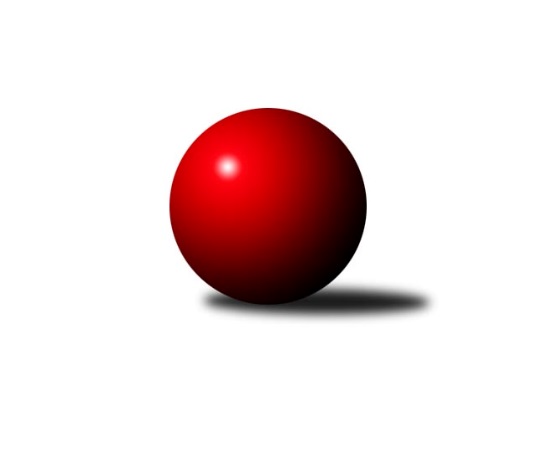 Č.9Ročník 2023/2024	18.11.2023Nejlepšího výkonu v tomto kole: 3678 dosáhlo družstvo: ŠKK Trstená StarekInterliga 2023/2024Výsledky 9. kolaSouhrnný přehled výsledků:TJ Sokol Husovice	- TJ Sokol Duchcov	6:2	3410:3404	13.5:10.5	18.11.KK Inter Bratislava	- KK Ježci Jihlava	0:8	3303:3523	4.5:19.5	18.11.SKK Rokycany	- KK Slavoj Praha	2:6	3533:3597	11.0:13.0	18.11.TJ Rakovice	- ŠKK Trstená Starek	2:6	3662:3678	12.0:12.0	18.11.Tabulka družstev:	1.	ŠK Železiarne Podbrezová	7	7	0	0	50.0 : 6.0 	116.0 : 52.0 	 3703	14	2.	KK Ježci Jihlava	8	6	0	2	41.0 : 23.0 	113.0 : 79.0 	 3622	12	3.	ŠKK Trstená Starek	8	5	1	2	38.0 : 26.0 	100.0 : 92.0 	 3636	11	4.	TJ Rakovice	9	4	1	4	36.0 : 36.0 	111.0 : 105.0 	 3588	9	5.	KK Slavoj Praha	9	4	1	4	35.0 : 37.0 	106.5 : 109.5 	 3547	9	6.	TJ Valašské Meziříčí	7	4	0	3	27.5 : 28.5 	84.0 : 84.0 	 3514	8	7.	TJ Sokol Husovice	8	3	1	4	29.0 : 35.0 	83.5 : 108.5 	 3505	7	8.	TJ Sokol Duchcov	8	3	0	5	26.0 : 38.0 	83.5 : 108.5 	 3463	6	9.	KK Inter Bratislava	8	2	0	6	24.0 : 40.0 	78.0 : 114.0 	 3472	4	10.	FTC KO Fiľakovo	8	2	0	6	23.0 : 41.0 	87.5 : 104.5 	 3488	4	11.	SKK Rokycany	8	2	0	6	22.5 : 41.5 	93.0 : 99.0 	 3519	4Podrobné výsledky kola:	 TJ Sokol Husovice	3410	6:2	3404	TJ Sokol Duchcov	Michal Šimek	138 	 140 	 158 	161	597 	 4:0 	 540 	 136	131 	 149	124	Matěj Novák	Libor Škoula	141 	 155 	 133 	161	590 	 2:2 	 572 	 157	147 	 143	125	Jan Endršt	Tomáš VÁlka	145 	 143 	 154 	121	563 	 2:2 	 550 	 151	141 	 134	124	David Horák	Tomáš ŽiŽlavskÝ	136 	 146 	 141 	129	552 	 3:1 	 551 	 131	137 	 129	154	Milan Stránský *1	David PlŠek	143 	 159 	 139 	142	583 	 2:2 	 586 	 141	144 	 149	152	Zdeněk Ransdorf	Jakub Haresta *2	116 	 127 	 152 	130	525 	 0.5:3.5 	 605 	 145	158 	 152	150	Jaroslav Bulantrozhodčí: střídání: *1 od 61. hodu Jiří Zemánek, *2 od 31. hodu Jakub HnÁtNejlepší výkon utkání: 605 - Jaroslav Bulant	 KK Inter Bratislava	3303	0:8	3523	KK Ježci Jihlava	Patrik Tumma *1	137 	 127 	 142 	126	532 	 0:4 	 605 	 148	159 	 147	151	Robin Parkan	Miroslav Fiedler	144 	 136 	 162 	118	560 	 1.5:2.5 	 546 	 145	145 	 138	118	Tomáš Valík	Marek Zajko	144 	 132 	 120 	148	544 	 1:3 	 579 	 157	153 	 140	129	Mojmír Holec	Marek Harčarík	135 	 134 	 146 	142	557 	 0:4 	 586 	 136	149 	 153	148	Daniel Braun	Jakub Kičinko	136 	 146 	 131 	128	541 	 1:3 	 620 	 152	144 	 160	164	Petr Dobeš ml.	Martin Pozsgai	130 	 160 	 144 	135	569 	 1:3 	 587 	 148	150 	 147	142	Lukáš Vikrozhodčí: střídání: *1 od 60. hodu Samuel PohaničNejlepší výkon utkání: 620 - Petr Dobeš ml.	 SKK Rokycany	3533	2:6	3597	KK Slavoj Praha	Michal Bučko	163 	 131 	 145 	129	568 	 2:2 	 571 	 143	156 	 130	142	Lukáš Janko	Roman Pytlík	144 	 149 	 145 	142	580 	 1:3 	 601 	 161	133 	 154	153	Zdeněk Gartus	Radek Hejhal	158 	 166 	 153 	156	633 	 2:2 	 624 	 175	140 	 154	155	Evžen Valtr	Michal Jirouš	160 	 149 	 155 	155	619 	 4:0 	 585 	 141	148 	 142	154	Michal Koubek	Milan Wagner	130 	 133 	 155 	147	565 	 0:4 	 639 	 166	155 	 158	160	Jaroslav Hažva	Karel Koubek *1	120 	 150 	 154 	144	568 	 2:2 	 577 	 132	148 	 149	148	Petr Pavlíkrozhodčí: střídání: *1 od 31. hodu Vojtěch ŠpelinaNejlepší výkon utkání: 639 - Jaroslav Hažva	 TJ Rakovice	3662	2:6	3678	ŠKK Trstená Starek	Martin Dolnák *1	148 	 126 	 147 	163	584 	 1:3 	 599 	 161	165 	 150	123	Lukáš Juris	Šimon Magala	166 	 168 	 132 	173	639 	 3:1 	 593 	 157	155 	 146	135	Daniel Pažitný	Marcel Ivančík	150 	 143 	 134 	170	597 	 2:2 	 622 	 147	179 	 138	158	Marek Štefančík	Peter Magala	154 	 120 	 155 	178	607 	 1:3 	 636 	 174	141 	 170	151	Mikolaj Konopka	Boris Šintál	173 	 162 	 143 	156	634 	 3:1 	 610 	 149	156 	 154	151	Peter Šibal	Jakub Kurylo	150 	 147 	 138 	166	601 	 2:2 	 618 	 180	138 	 156	144	Martin Kozákrozhodčí: střídání: *1 od 61. hodu Lukáš NestešNejlepší výkon utkání: 639 - Šimon MagalaPořadí jednotlivců:	jméno hráče	družstvo	celkem	plné	dorážka	chyby	poměr kuž.	Maximum	1.	Jaroslav Hažva 	KK Slavoj Praha	649.71	409.9	239.8	0.3	6/6	(706)	2.	Peter Nemček 	ŠK Železiarne Podbrezová	648.92	402.0	246.9	0.3	3/4	(702)	3.	Mikolaj Konopka 	ŠKK Trstená Starek	639.05	402.1	237.0	1.3	5/5	(675)	4.	Petr Dobeš  ml.	KK Ježci Jihlava	633.00	392.8	240.3	1.1	5/5	(663)	5.	Jan Bína 	ŠK Železiarne Podbrezová	630.00	404.3	225.8	0.9	4/4	(687)	6.	Marcel Ivančík 	TJ Rakovice	629.96	407.4	222.6	1.1	5/5	(646)	7.	Jiří Veselý 	ŠK Železiarne Podbrezová	625.50	393.9	231.6	1.1	3/4	(685)	8.	Tomáš ŽiŽlavskÝ 	TJ Sokol Husovice	612.80	399.1	213.8	1.1	5/5	(642)	9.	Michal Šimek 	TJ Sokol Husovice	612.25	387.3	224.9	1.0	4/5	(629)	10.	Robin Parkan 	KK Ježci Jihlava	610.80	388.9	222.0	1.0	5/5	(657)	11.	Bystrík Vadovič 	ŠK Železiarne Podbrezová	609.63	397.8	211.8	1.3	4/4	(641)	12.	Zdeněk Ransdorf 	TJ Sokol Duchcov	609.55	399.8	209.8	1.0	5/5	(633)	13.	Ondřej Topič 	TJ Valašské Meziříčí	609.47	389.3	220.2	1.1	5/5	(640)	14.	Zdeněk Gartus 	KK Slavoj Praha	608.90	384.8	224.1	1.1	5/6	(634)	15.	Rostislav Gorecký 	ŠK Železiarne Podbrezová	607.75	381.6	226.2	0.6	4/4	(659)	16.	Petr Hendrych 	ŠK Železiarne Podbrezová	607.08	381.6	225.5	0.3	4/4	(629)	17.	Jakub Kurylo 	TJ Rakovice	606.45	399.4	207.1	1.7	5/5	(637)	18.	Peter Šibal 	ŠKK Trstená Starek	606.13	392.5	213.6	1.6	4/5	(661)	19.	Jan Endršt 	TJ Sokol Duchcov	606.00	386.6	219.4	1.2	4/5	(681)	20.	Lukáš Juris 	ŠKK Trstená Starek	605.92	383.4	222.5	1.8	4/5	(637)	21.	Lukáš Vik 	KK Ježci Jihlava	605.05	391.4	213.7	11.7	5/5	(639)	22.	Šimon Magala 	TJ Rakovice	603.76	389.7	214.1	1.4	5/5	(639)	23.	Radek Hejhal 	SKK Rokycany	603.33	389.0	214.3	1.6	5/5	(639)	24.	Michal Szulc 	ŠKK Trstená Starek	603.25	389.8	213.5	1.0	4/5	(639)	25.	Martin Kozák 	ŠKK Trstená Starek	603.20	394.8	208.4	2.8	5/5	(646)	26.	Daniel Pažitný 	ŠKK Trstená Starek	599.70	390.4	209.4	1.9	5/5	(634)	27.	Michal Bučko 	SKK Rokycany	599.50	385.5	214.0	1.2	5/5	(643)	28.	Damián Knapp 	FTC KO Fiľakovo	596.45	384.0	212.5	1.5	5/5	(640)	29.	Jiří Mrlík 	TJ Valašské Meziříčí	595.88	389.4	206.5	1.5	4/5	(629)	30.	Mojmír Holec 	KK Ježci Jihlava	594.00	390.0	204.0	2.4	5/5	(632)	31.	Boris Šintál 	TJ Rakovice	593.85	391.1	202.8	2.6	4/5	(634)	32.	Tomáš Valík 	KK Ježci Jihlava	593.00	375.6	217.4	1.0	5/5	(645)	33.	Peter Magala 	TJ Rakovice	591.31	381.4	209.9	1.7	4/5	(627)	34.	Jaroslav Bulant 	TJ Sokol Duchcov	589.55	384.2	205.4	3.9	5/5	(626)	35.	Róbert Kluka 	FTC KO Fiľakovo	588.13	377.1	211.0	1.3	5/5	(629)	36.	Milan Wagner 	SKK Rokycany	587.75	387.1	200.7	2.0	4/5	(640)	37.	Miroslav Šnejdar  ml.	SKK Rokycany	586.25	378.8	207.5	1.0	4/5	(636)	38.	Petr Pavlík 	KK Slavoj Praha	586.20	392.2	194.0	3.3	5/6	(638)	39.	Michal Koubek 	KK Slavoj Praha	585.67	383.5	202.1	2.6	6/6	(621)	40.	Milan Kojnok 	FTC KO Fiľakovo	583.80	383.1	200.8	2.6	5/5	(618)	41.	Tomáš Cabák 	TJ Valašské Meziříčí	583.47	388.1	195.4	2.0	5/5	(651)	42.	Michal Jirouš 	SKK Rokycany	583.44	387.9	195.6	2.4	4/5	(628)	43.	Patrik Flachbart 	FTC KO Fiľakovo	582.65	385.6	197.1	1.7	5/5	(620)	44.	Tomáš Juřík 	TJ Valašské Meziříčí	582.60	379.7	202.9	2.2	5/5	(596)	45.	Marek Zajko 	KK Inter Bratislava	579.87	373.1	206.8	2.2	5/5	(603)	46.	Jakub Kičinko 	KK Inter Bratislava	579.70	379.2	200.5	2.8	5/5	(605)	47.	Karel Koubek 	SKK Rokycany	578.50	386.3	192.2	1.9	5/5	(609)	48.	Jakub Haresta 	TJ Sokol Husovice	576.27	380.2	196.1	2.1	5/5	(615)	49.	Libor Škoula 	TJ Sokol Husovice	574.90	385.7	189.2	2.6	5/5	(601)	50.	Jakub Pekárek 	TJ Valašské Meziříčí	573.00	376.8	196.2	1.6	5/5	(605)	51.	Miroslav Fiedler 	KK Inter Bratislava	572.93	378.9	194.0	2.9	5/5	(603)	52.	Dalibor Jandík 	TJ Valašské Meziříčí	571.73	378.1	193.6	3.1	5/5	(596)	53.	Lukáš Janko 	KK Slavoj Praha	571.00	377.0	194.0	2.3	4/6	(596)	54.	Erik Gallo 	FTC KO Fiľakovo	567.33	379.5	187.8	1.8	4/5	(583)	55.	Martin Pozsgai 	KK Inter Bratislava	567.00	375.3	191.8	2.8	4/5	(599)	56.	František Rusín 	KK Slavoj Praha	565.47	391.5	174.0	8.4	5/6	(621)	57.	Matěj Novák 	TJ Sokol Duchcov	563.67	373.5	190.2	4.0	4/5	(588)	58.	David PlŠek 	TJ Sokol Husovice	563.65	368.8	194.9	3.0	5/5	(588)	59.	David Horák 	TJ Sokol Duchcov	561.00	369.0	192.0	2.8	4/5	(575)	60.	Milan Stránský 	TJ Sokol Duchcov	558.31	366.6	191.7	1.9	4/5	(591)		Radim Metelka 	TJ Valašské Meziříčí	624.33	392.0	232.3	1.3	1/5	(647)		Miroslav Vlčko 	KK Inter Bratislava	613.00	396.2	216.8	1.4	3/5	(634)		Pavel Honsa 	SKK Rokycany	596.00	403.0	193.0	2.0	1/5	(596)		Alexander Šimon 	FTC KO Fiľakovo	594.63	380.0	214.6	1.5	2/5	(617)		Radoslav Fuska 	KK Inter Bratislava	593.33	388.3	205.0	1.3	3/5	(607)		Daniel Braun 	KK Ježci Jihlava	592.67	392.7	200.0	2.3	3/5	(602)		Vojtěch Špelina 	SKK Rokycany	592.50	384.5	208.0	1.5	2/5	(607)		Marek Štefančík 	ŠKK Trstená Starek	590.00	389.0	201.0	4.5	2/5	(622)		Roman Pytlík 	SKK Rokycany	588.83	388.5	200.3	3.0	2/5	(597)		Ondřej Matula 	KK Ježci Jihlava	588.33	395.5	192.8	2.5	2/5	(599)		Tomáš VÁlka 	TJ Sokol Husovice	587.00	392.0	195.0	2.5	2/5	(611)		Martin Starek 	ŠKK Trstená Starek	586.88	387.5	199.4	4.4	2/5	(617)		Sándor Szabó 	FTC KO Fiľakovo	586.00	395.0	191.0	4.0	1/5	(586)		Tomáš Prívozník 	TJ Rakovice	583.00	365.0	218.0	2.0	1/5	(583)		Marek Harčarík 	KK Inter Bratislava	582.78	385.9	196.9	1.4	3/5	(615)		Martin Dolnák 	TJ Rakovice	582.67	382.7	200.0	5.7	3/5	(595)		Damián Bielik 	TJ Rakovice	582.00	394.0	188.0	3.0	1/5	(582)		Stanislav Partl 	KK Ježci Jihlava	580.50	379.0	201.5	1.0	1/5	(583)		Patrik Tumma 	KK Inter Bratislava	577.33	378.0	199.3	1.7	3/5	(597)		Radim Meluzin 	TJ Sokol Husovice	577.00	350.0	227.0	2.0	1/5	(577)		Evžen Valtr 	KK Slavoj Praha	573.00	379.0	194.0	3.6	3/6	(624)		Lukáš Nesteš 	TJ Rakovice	572.00	382.0	190.0	4.0	2/5	(586)		Jakub HnÁt 	TJ Sokol Husovice	571.00	368.0	203.0	3.0	1/5	(571)		Ladislav Flachbart 	FTC KO Fiľakovo	567.00	358.0	209.0	2.0	1/5	(567)		Jiří Zemánek 	TJ Sokol Duchcov	564.00	375.3	188.7	6.0	1/5	(584)		Michal Juroška 	TJ Valašské Meziříčí	559.50	373.0	186.5	6.0	2/5	(573)		Jiří Radil 	TJ Sokol Husovice	558.00	371.5	186.5	7.0	2/5	(574)		Patrik Kovács 	FTC KO Fiľakovo	557.00	366.0	191.0	3.5	2/5	(584)		Roman Magala 	TJ Rakovice	556.33	364.0	192.3	4.3	3/5	(571)		Svatopluk Kocourek 	TJ Sokol Husovice	552.67	364.7	188.0	7.0	3/5	(592)Sportovně technické informace:Starty náhradníků:registrační číslo	jméno a příjmení 	datum startu 	družstvo	číslo startu
Hráči dopsaní na soupisku:registrační číslo	jméno a příjmení 	datum startu 	družstvo	Program dalšího kola:10. kolo			-- volný los -- - KK Slavoj Praha	2.12.2023	so	11:50	TJ Sokol Duchcov - SKK Rokycany	2.12.2023	so	12:16	FTC KO Fiľakovo - TJ Rakovice	2.12.2023	so	12:21	ŠKK Trstená Starek - TJ Valašské Meziříčí	2.12.2023	so	13:38	ŠK Železiarne Podbrezová - KK Inter Bratislava	2.12.2023	so	13:46	KK Ježci Jihlava - TJ Sokol Husovice	Nejlepší šestka kola - absolutněNejlepší šestka kola - absolutněNejlepší šestka kola - absolutněNejlepší šestka kola - absolutněNejlepší šestka kola - dle průměru kuželenNejlepší šestka kola - dle průměru kuželenNejlepší šestka kola - dle průměru kuželenNejlepší šestka kola - dle průměru kuželenNejlepší šestka kola - dle průměru kuželenPočetJménoNázev týmuVýkonPočetJménoNázev týmuPrůměr (%)Výkon1xŠimon MagalaRakovice6397xJaroslav HažvaSlavoj Praha107.776397xJaroslav HažvaSlavoj Praha6391xRadek HejhalRokycany106.756335xMikolaj KonopkaŠKK Trstená6362xŠimon MagalaRakovice106.586391xBoris ŠintálRakovice6344xMikolaj KonopkaŠKK Trstená106.086361xRadek HejhalRokycany6331xBoris ŠintálRakovice105.746342xEvžen ValtrSlavoj Praha6241xEvžen ValtrSlavoj Praha105.24624